North Luffenham Parish Council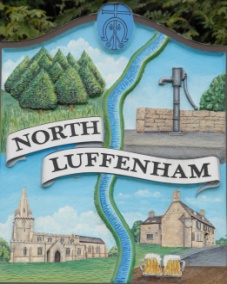 All Councillors are summoned to the Parish Council Extraordinary Meeting (virtual)on Monday 26th April 2021 at 7.30pm AgendaThe public may attend the meeting but there will be no Public Forum46/21	Apologies: 47/21	Declarations of Interest48/21	Chairman’s Report: Annual Parish MeetingReceipt of CIL Monies – To consider any infrastructure expenditure and the need to consult with the parish re priorities49/21	Finance Report – ClerkTo receive the draft financial report for the financial year 1st April 2020 to 31st March 2021.To receive the draft AGAR report for the year to 31st March 2021To note the receipt of £8944.38 from RCC being a CIL payment re Fir Tree House, Ketton Road.To receive and approve the following contractual payments:£210.00; LRALC re Internal Audit Fee£40.00; ICO re data protection renewal fee£243.69; NALC/LRALC membership fees£100.00; DM Payroll. Annual fee       e. To receive, consider and approve the following payments£303.49;T Smith re Stamped addressed envelopes for Neighbourhood plan consultation£669.64: Refund of NP Grant not spent by 31st March 2021£80.12: Speigl Press re printing of newsletter50/21	To receive, consider and approve the recommended appointment of a new Parish Clerk: Personnel committee51/21	Community Centre; Update from the management committeeList of possible expenditure items52/21 	Planning Cllr BurrowsGlebe Road development53/21	Highway issuesBenches update re circular walkSpeeding along Edith Weston RoadGlebe Road ( Sharp corners)Signage review at PiltonRd/Glebe Road crossroads54/21	North Luffenham Village Trust: To consider nomiations for Parish Council representation on the NLVT as current nominee term expires at the beginning of May 55/19	Date of next meeting: Annual Parish Council Meeting; Monday 17th May 2021 @7.30pm John Willoughby  Parish Clerk  20th April 2021 